Městská část Praha 13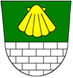 Úřad městské částiOdbor dopravyŽádost o povolení zvláštního užívání komunikace dle § 25 odst. 6 písm. c) bod 4 zákona č. 13/1997 Sb., o pozemních komunikacích, ve znění pozdějších předpisů /vyhrazené parkování pro osobu těžce zdravotně postiženou - nový žadatel/ žadatelzdravotní průkazmotorové vozidlourčení požadovaného stáníPOVINNÉ PŘÍLOHY:1.  půdorysný náčrtek se zakreslením požadovaného stání2.  kopie rozhodnutí místně příslušného úřadu práce o přiznání průkazu označeného symbolem   „ZTP“ nebo „ZTP/P“ a to z důvodu omezení schopnosti pohyblivosti 3.  kopie průkazu ZTP nebo ZTP/P a evropský parkovací průkaz (modrá karta označující vozidlo, které užívá držitel průkazu ZTP nebo ZTP/P)4.  kopie osvědčení o registraci vozidla (technického průkazu)5.  výpůjční smlouva s TSK hl. m. Prahy, a.s., Veletržní 1623/24, 170 00 Praha 7- Holešovice popř. jiným vlastníkem (správcem) pozemní komunikaceUPOZORNĚNÍ:Veškerá podání související se žádostí je nutné učinit prostřednictvím podatelny ÚMČ Praha 13, nebo epodatelny@praha13.cz Pokud předmětné rozhodnutí nepřebírá sám žadatel, musí být přebírající osoba vybavena plnou mocí k převzetí rozhodnutí, případně plnou mocí k vzdání se práva na odvolání, pokud má toto rozhodnutí nabýt právní moci okamžikem jeho převzetí. Není dovoleno, jakkoliv formulář upravovat.Žádám: o možnost vyzvednutí rozhodnutí na odboru dopravy / o zaslání rozhodnutí na adresu*Svým podpisem stvrzuji pravdivost výše uvedených údajů a jsem si vědom svých povinností.Podpis žadatele: *Nehodící škrtnětePříjmení, jméno:Příjmení, jméno:Bydliště:Bydliště:Datum narození:Datum narození:Telefon:Email:Jsem držitelem průkazu ZTP nebo ZTP/P č.:Jsem držitelem průkazu ZTP nebo ZTP/P č.:Vydaný dne:Platný do:Jsem odkázán na invalidní vozík:                   ANO       /       NE*Jsem odkázán na invalidní vozík:                   ANO       /       NE*Tovární značka:Tovární značka:RZ / SPZ:Číslo evropského parkovacího průkazu (modrá průkazka):Číslo evropského parkovacího průkazu (modrá průkazka):Číslo evropského parkovacího průkazu (modrá průkazka):Platný do:Vozidlo si řídím sám:      ANO     /        NE*Vozidlo si řídím sám:      ANO     /        NE*Žadatel je vlastníkem vozidla (s místem trvalého pobytu v žádaném místě)    ANO   /    NE*Žadatel je vlastníkem vozidla (s místem trvalého pobytu v žádaném místě)    ANO   /    NE*Žadatel je vlastníkem vozidla (s místem trvalého pobytu v žádaném místě)    ANO   /    NE*Vlastníkem vozidla je jiná osoba (s místem trvalého pobytu shodného s žadatelem).Jméno:                                                          Příjmení:Vztah k žadateli:Vlastníkem vozidla je jiná osoba (s místem trvalého pobytu shodného s žadatelem).Jméno:                                                          Příjmení:Vztah k žadateli:Vlastníkem vozidla je jiná osoba (s místem trvalého pobytu shodného s žadatelem).Jméno:                                                          Příjmení:Vztah k žadateli:Přesná adresa požadovaného stání:POUČENÍNa vyhrazená parkovací místa není právní nárok a záleží jen na posouzení a rozhodnutí příslušného silničního správního úřadu. V případě, že vyhrazené parkovací stání nebude dostatečně využíváno či bude užíváno v rozporu se stanovenými podmínkami, vyhrazuje si silniční správní úřad právo písemně povolení ke zvláštnímu užívání odejmout a vyhrazené parkovací stání zrušitŽádost o povolení zvláštního užívání komunikace předkládá silničnímu správnímu úřadu ten, v jehož zájmu má být zvláštní užívání komunikace povoleno, nebo jiná osoba, které je svěřeno opatrovnictví osoby zdravotně tělesně postižené. Nemají nárok rodinný příslušníci, kteří dojíždějí pečovat o osobu se zdravotním postižením s průkazem ZTP nebo ZTP/P.O vyhrazené parkovací místo může požádat osoba, která má trvalé bydliště v místě požadovaného vyhrazeného stání (doloženo občanským průkazem) a předmětné parkovací stání potřebuje k trvalému užívání (nikoliv občasnému).Majitelem vozidla je žadatel, nebo člen rodiny se shodným místem trvalého pobytu a je zapsán v technickém průkazu vozidla.Povolení vydá odbor dopravy vždy max. na 2 roky, poté se podmínky opět přezkoumávají.Svislé dopravní značky budou instalovány na náklady vlastníka pozemní komunikace. Vodorovné dopravní značení si zajistí žadatel na vlastní náklady u odborné firmy.Podle zákona č. 101/2000 Sb., o ochraně osobních údajů a o změně některých zákonů, ve znění pozdějších předpisů, žadatel souhlasí s tím, aby citlivé údaje uvedené v „Rozhodnutí o přiznání nároku na průkaz osoby se zdravotním postižením označený ZTP nebo ZTP/P“, byly podkladem pro vydání rozhodnutí o povolení vyhrazeného parkování.Městská část Praha 13IČ: 00241687Tel. ústředna: epodatelna@praha13.czSluneční nám. 2580/13DIČ: CZ00241687235 011 111ID datové schránky: zv6bsur158 00 Praha 5www.praha13.cz